ОТЧЕТо реализации программы краевой инновационной площадки(для краевых инновационных площадок, получивших статус в 2017 году и продолжающих свою деятельность по площадке)Паспортная информация1. Юридическое название учреждения (организации)Государственное бюджетное профессиональное образовательное учреждение Краснодарского края «Славянский электротехнологический техникум»2. УчредительМинистерство образования, науки и молодежной политики Краснодарского края3. Юридический адрес353560, Российская Федерация, Краснодарский край, г. Славянск-на-Кубани, ул. Краснодарская, 2484. ФИО руководителяОсмачкин Александр Анатольевич5. Телефон, факс, e-mailтел. (86146) 2-32-76, 4-16-81, факс: (86146) 2-32-07; set_tex@mail.ru6. Сайт учрежденияwww.сэтс.рф7. Активная ссылка на раздел на сайте, посвященный проекту, где размещены инновационные продукты.http://xn--q1aac7b.xn--p1ai/index.php?part=%D0%A1%D1%8D%D1%82/%D0%92%D0%BE%D1%81%D0%BF%D0%B8%D1%82%D0%B0%D1%82%D0%B5%D0%BB%D1%8C%D0%BD%D0%B0%D1%8F%20%D1%80%D0%B0%D0%B1%D0%BE%D1%82%D0%B0/%D0%9A%D0%98%D0%9F%20%D0%93%D0%BE%D1%80%D0%BE%D0%B4%20%D0%9C%D0%B0%D1%81%D1%82%D0%B5%D1%80%D0%BE%D0%B2/%D0%9A%D0%B8%D0%BF%20%D0%93%D0%BE%D1%80%D0%BE%D0%B4%20%D0%9C%D0%B0%D1%81%D1%82%D0%B5%D1%80%D0%BE%D0%B2.php8. Официальные статусы организации в сфере образования, имевшиеся ранее (за последние 5 лет) и действующие на данный момент (федеральная, краевая, муниципальная инновационная площадка, опорная школа и т.п.: наименование статуса, год присвоения).Приказом министерства образования, науки и молодежной политики Краснодарского края от 25 декабря 2017 года № 5445 «О присвоении статуса краевых инновационных площадок» ГБПОУ КК СЭТ был присвоен статус «Краевая инновационная площадка» (Свидетельство о присвоении статуса «Краевая инновационная площадка» Серия КИП № 119)9. Научный руководитель, научный консультант, научные рецензенты отчета (при наличии).-Отчет о реализации программы краевой инновационной площадки  «Досуговая профориентационная площадка для школьников«Город Мастеров»на базе ГБПОУ КК «Славянский электротехнологический техникум»(далее КИП «Город Мастеров»)1) Соответствие задачам федеральной и региональной образовательной политики.Таблица 1 – Соответствие деятельности КИП «Город Мастеров» задачам федеральной и региональной образовательной политики2) Задачи отчетного периода.Дальнейшая интеграция в программу JuniorSkills, программу ранней профориентации, основ профессиональной подготовки и состязаний школьников в профессиональном мастерстве.Дальнейшее совершенствование формируемой КИП «Город мастеров» системы инновационного психолого-педагогического сопровождения профессионального выбора школьников, мотивация их к профессиональной деятельности.Развитие КИП: масштаба деятельности КИП, охвата школ, выход на принципиально новый уровень инновационной практической и научно-исследовательской работы.4. Органичное внедрение деятельности КИП «Город Мастеров» в образовательный процесс средних общеобразовательных школ на основе сетевого взаимодействия с целью осуществления эффективной профориентационной работы в интересах учащихся в соответствии с целями и задачами федеральной и региональной образовательной политики.3) Содержание инновационной деятельности за отчетный период.За отчетный период в соответствии с разработанным на 2019 год планом КИП «Город Мастеров» реализовано 30 мероприятий профориентационного характера в форме массовых, групповых бесед, мастер-классов, профессиональных проб, круглых столов и других.В общей сложности профориентационные мероприятия ГБПОУ КК СЭТ в 2019 году охватили 926 учащихся общеобразовательных организаций (городских и сельских), без учета публичных выступлений на Дне города и выездных мероприятий в школах (агитбригады), участия в ярмарках вакансий рабочих и учебных мест. Целевая аудитория профориентационных мероприятий площадки – обучающиеся 5-7 классов (496 человека) и 8-9 классов (430 человек). Социальными партнерами техникума по реализации профориентационной деятельности являются: Государственное казенное учреждение Краснодарского края «Центр занятости населения Славянского района»; Государственное казенное учреждение Краснодарского края «Центр занятости населения Красноармейского района»; Государственное казенное учреждение Краснодарского края «Центр занятости населения Темрюкского района»; Муниципальное автономное учреждение центр дополнительного образования города Славянска-на-Кубани муниципального образования Славянский район; 36 общеобразовательных школ муниципального образования Славянский район.Практико-ориентированные занятия (мастер-классы) по направлениям «Повар, кондитер», «Слесарь-механик», «Малярно-декоративные работы», «Электромонтажные работы», «Организация обслуживания в общественном питании» в рамках реализации программы Досуговой профориентационной площадки проводились в каникулярное время: 03-08 июня 2019 (75 обучающихся из 5 общеобразовательных школ) и 28.10.2019 (100 учащихся 5-7 классов из 5 общеобразовательных школ как Славянского, так и других районов), а также во время проведения Дней открытых дверей в ГБПОУ КК СЭТ 24.04.2019 (320 учащихся 8-9 классов из 11 общеобразовательных школ как Славянского, так и других районов). В мероприятия программы вошли профориентационное тестирование, анкетирование и концерт.24 апреля 2019 года в ГБПОУ КК СЭТ был проведен День открытых дверей, в мероприятии приняли участие 305 школьников Славянского района, 41 сотрудник и 46 студентов техникума. Для обучающихся общеобразовательных учреждений проведены профориентационные экскурсии и анкетирование, организовано выступление агитационной бригады «Золотое время».Профориетационная деятельность, проводимая через практико-ориентированные занятия со школьниками (потенциальными абитуриентами), не только способствует их профессиональной ориентации и мотивации, привлекая в техникум, но и помогает нашим студентам, принимающим участие в занятиях, глубже погрузиться в выбранную профессию, стать ее «проводниками», быть успешными на разных уровнях Чемпионатов Worldskills Russia, эффективно использовать принцип повышения собственного уровня качества знаний через обучение других. В 2019 году к проведению практикоориентированных занятий (мастер-классов) было привлечено 60 студентов техникума.В программу проведения мероприятий на базе техникума обязательно входит профориентационное тестирование, помогающее профессиональному самоопределению подростков, а также анкетирование школьников на предмет впечатлений о проведенных мероприятиях и интереса к профессиям и специальностям СПО, с которыми они познакомились. На официальном сайте ГБПОУ КК СЭТ имеется анкета обратной связи, с помощью которой ребята могут анкетироваться в удаленном доступе.После проведения каждого профориентационного мероприятия в техникуме  осуществляется тщательный мониторинг, на основе которого анализируется и совершенствуется профориентационная работа учреждения.В рамках профориентационных мероприятий КИП в январе и декабре 2019 года были организованы экскурсии для коррекционных школ (СОШ Специальная коррекционная школа № 15 г. Славянск-на-Кубани, ГБОУ КК Специальная коррекционная школа-инернат, ст. Полтавская), так как ГБПОУ КК СЭТ реализует программы профессионального обучения для лиц с ОВЗ (8 вид). В общей сложности техникум посетили 48 учащихся коррекционных образовательных учреждений, а также их родители и педагогические работники этих учреждений.В течение 2019 года техникум 6 раз участвовал в ярмарках вакансий рабочих и учебных мест в рамках договоров о сотрудничестве с ГКУ КК «Центр занятости населения Славянского района»; ГКУ КК «Центр занятости населения Красноармейского района», ГКУ КК «Центр занятости населения Темрюкского района».В феврале 2019 года агитбригада «Золотое время» СЭТ провела профориентационную работу для учащихся 8-9 классов МБОУ СОШ № 25 и № 28 ст-цы Анастасиевской, МБОУ СОШ № 21 посёлка Рисовый Славянского района. С 28 октября по 5 декабря в техникуме проводились Дни открытых дверей, которые включали следующие мероприятия.Экскурсию во время проведения отборочного регионального чемпионата Ворлдскиллс по компетенции «Малярные и декоративные работы» на базе СЦК, встречу с экспертом по компетенции «Малярные и декоративные работы», а также профориентационное тестирование школьников. Общий охват – 288 учащихся МО Славянский район (МБОУ СОШ № 3; МБОУ СОШ №17; МБОУ СОШ №29).Встречи школьников с носителями компетенции «Малярные и декоративные работы», решение ознакомительных кейсов, очные пробы ознакомительного уровня. (Общий охват – 108 учащихся МБОУ СОШ № 31, село Экономическое Крымского района; МБОУ СОШ № 44, х. Новоукраинский Крымского района; МАОУ СОШ № 84 г. Краснодар; МОБУ СОШ №3г. г. Кореновск; МБОУ СОШ № 57, станица Троицкая Крымского района; МАОУ СОШ № 17, г. Славянск-на-Кубани; МБОУ ООШ № 14 х. Даманка Крымского района).Мини-пробы по компетенции «Малярные и декоративные работы» и очные пробы продвинутого уровня. Общий охват – 48 учащихся: МАОУ СОШ № 17 г. Славянск-на-Кубани; МБОУ СОШ № 57 станица Троицкая Крымского района.Модель организации профориентационной работы КИП «Город Мастеров», разработанная в 2018 году, позволяет органично внедриться в образовательный процесс средних общеобразовательных школ с целью осуществления эффективной профориентационной работы в интересах учащихся в соответствии с целями и задачами федеральной и региональной образовательной политики.В рамках этой инновационной модели, которая стала основой деятельности Краевой инновационной площадки «Город Мастеров», в 2019 году начата разработка и реализация на базе ГБПОУ КК СЭТ программ профессиональной подготовки обучающихся X – XI классов по наиболее востребованным на рынке труда профессиям.Ежегодно имеются выпускники школ, которые по окончании 9 класса не смогли поступить в учреждения СПО, но имеют большое желание получить профессиональное образование. Эти ребята возвращаются в школы, имея право выбора формы получения среднего общего образования (очную дневную, очно-заочную в вечерних классах). Из бесед с ними и их родителями выясняется, что после окончания 10 класса они планируют поступать в учреждения СПО, а после окончания средней школы – работать. Для этой категории учащихся техникум начал разработку и реализацию программ профессиональной подготовки обучающихся X – XI классов по наиболее востребованным на рынке труда профессиям 16675 Повар (квалификация Повар 2 разряда) и 15220 Облицовщик-плиточник (квалификация Облицовщик-плиточник 2 разряда).Выбор программ для организации проф. подготовки был осуществлен на основании анализа востребованности профессий в Краснодарском крае по данным центра занятости КК (самые популярные). Планируется увеличить перечень реализуемых программ профессиональной подготовки для школьников, чтобы предложить им более широкий выбор возможностей освоить самые востребованные профессии: 12901 Кондитер, 16399 Официант, 13450 Маляр, Слесарь-электрик, Слесарь-ремонтник.При взаимодействии с Управлением образования Славянского района были проведены рабочие встречи с директорами школ. В целях формирования групп посещены родительские и ученические собрания 10-тиклассников. В ходе личных встреч с детьми и родителями, при посещении ими техникума после основного зачисления на 1 курс, давались разъяснения о возможностях получения профессии в период обучения в школе. Данные мероприятия позволили создать две группы профессионального обучения.С 1 октября 2019 года на базе ГБПОУ КК СЭТ началась реализация двух программ профессиональной подготовки для школьников Славянского района. На данный момент охвачено 6 школ. Информация об обучающихся по программам профессиональной подготовки школьниках на базе ГБПОУ КК СЭТ в таблице 2.Изначально, планируя программы профессиональной подготовки для школьников, мы ориентировались на контингент ребят, которые по окончании 9 класса не смогли поступить в учреждения СПО из-за слабой успеваемости. Поэтому они продолжают обучение в вечерних и обычных школах, хотя в вузы поступать не планируют. Программы профессиональной подготовки КИП «Город Мастеров» дают возможность, обучаясь в школе, получить профессию и возможность получить работу в будущем. Когда было начато осуществление набора (посещение родительских собраний, профориентационные беседы со школьниками и их родителями) выяснилось, что возможность получить профессию без отрыва от освоения школьной программы привлекает и других, вполне «благополучных» школьников и их родителей.Таблица 2 – Охват школ программами профессиональной подготовки КИП «Город Мастеров» Реализуемые программы профессиональной подготовки дают возможность, обучаясь в школе, получить профессию, документ об образовании (свидетельство о квалификации рабочего, должности служащего), подтверждающий этот факт, и возможность официально трудоустроиться для 10-тиклассников 2019-2020 учебного года уже в период ближайших летних каникул. А ребятам, которые пойдут в 11-й класс в 2020-2021 учебно году, вместе с аттестатом о среднем общем образовании по окончании школы иметь 2 профессии, подтвержденные документально и дающие право работать официально.4) Инновационность.Использование в программе инструментария JuniorSkills программы ранней профориентации, основ профессиональной подготовки профессиональному мастерству;инновационная организация профориентационной работы в форме досуговой площадки, где интенсивный процесс обучения и воспитания воспринимается и усваивается школьниками легко, охотно и качественно;применение в рамках программы практико-ориентированных занятий (мастер-классов) на основе современных научно-педагогических методик с использованием игровых технологий; принципиально новый подход к организации рекламной части приемной компании;программа «Город Мастеров» построена на основе взаимодействия по схеме: Центр занятости – техникум – школы;опираясь на полученный опыт работы, была разработана инновационная устойчивая модель, которая стала основой деятельности Краевой инновационной площадки «Город Мастеров», которая позволяет через КИП «Город Мастеров» органично внедриться в образовательный процесс средних общеобразовательных школ с целью осуществления эффективной профориентационной работы в интересах учащихся в соответствии с целями и задачами федеральной и региональной образовательной политики;на основе сетевого взаимодействия со школами при содействии Управления образования МО Славянский район на базе КИП ГБПОУ КК СЭТ начата реализация профессиональной подготовки обучающихся X – XI классов по профессиям.5) Измерение и оценка качества инновации.В целях улучшения деятельности КИП проводится ее мониторинг и анализ с помощью разработанных критериев оценки эффективности работы КИП.Таблица 2 – Критерии и показатели оценки качества и результативности деятельности КИП «Город Мастеров»6) Результативность (определённая устойчивость положительных результатов).На стадии становления Краевой инновационной площадки «Город Мастеров» ГБПОУ КК «Славянский электротехнологический техникум», когда она проходила апробацию как инновационный проект, социальными партнерами «Города Мастеров» были 6 средних общеобразовательных школ Славянского района и Государственное казенное учреждение Краснодарского края «Центр занятости населения Славянского района». В настоящее время деятельностью «Города Мастеров» охвачены три Центра занятости, Муниципальное автономное учреждение центр дополнительного образования города Славянска-на-Кубани муниципального образования Славянский район; 37 школ Славянского района.В целях повышения интереса школьников и их родителей к профессиональным программам, реализуемым на базе техникума, ежегодно расширяется спектр профориентационных мероприятий, что позволило в 2019 году в 1,89 раза улучшить показатель 2018 года (2019 год – 30 мероприятий, 2018 год – 16). Растет охват школьников данными мероприятиями.Реализация мероприятий КИП способствует положительной динамике конкурса при зачислении на обучение по образовательным программам, реализуемым в техникуме.Таблица 3 – Динамика конкурса при зачислении в ГБПОУ КК СЭТ за период 2016-2019 гг.Конкурс при зачислении на обучение по основным образовательным программам в техникуме увеличился в среднем в 2 раза (с 1,378 человек на место в 2016 году до 2,766 человек на место в 2019 году (увеличение на 100,7%)).По наиболее востребованным программам – с большей динамикой. С 2016 года в 3,83 раза (на 283,05%) увеличился конкурс при зачислении на специальность 23.02.03 Техническое обслуживание и ремонт автомобильного транспорта;в 2,67 (на 167%) -  на профессию 43.01.09 Повар, кондитер (ТОП-50);в 2,57 раз (на 156,76%) - на специальность 43.02.01 Организация обслуживания в общественном питании;в 2,5 раза (на 150%) - на профессию 13.01.05 Электромонтер по техническому обслуживанию электростанций и сетей,в 2,43 раза (на 142,86%) – на профессию 13.01.10 Электромонтер по ремонту и обслуживанию электрооборудования (по отраслям).Динамично растет спрос на профессию 08.01.25 Мастер отделочных и декоративных работ (ТОП-50). В период 2016-2019 годов - рост в 1,93 раза (на 93,33%). «Снижение» конкурса в 2019 году объясняется тем, что впервые решили набрать 2 группы (50 человек). Заявлений о приеме на обучение по профессии в 2019 году в 1,64 раза больше, чем в 2018.Аналогичным явлением объясняется снижение конкурса на профессию 35.01.13 Тракторист-машинист сельскохозяйственного производства в 2017 году по сравнению с 2016 годом. С 2017 года стали набирать по две группы (50 человек) и конкурс неуклонно растет (в 1,3 раза или на 31,42% по сравнению с 2017 годом).В 1,558 раза (на 55,81%) увеличился конкурс на профессию 23.01.08 Слесарь по ремонту строительных машин.Визуально оценить динамику конкурса можно с помощью графика (приложение 1).Показательна также положительная динамика среднего балла при зачислении по большинству профессиональных программ. Данные о динамике среднего балла при зачислении за период 2016-2019 годы приведены в таблице 4.Таблица 4 – Динамика среднего балла при зачислении за период 2016-2019  годыЗа период с 2016 года (с начала реализации КИП «Город Мастеров» как пилотного проекта) по 2019 год в процессе приемной кампании в ГБПОУ КК СЭТ средний балл при зачислении увеличился с 3,59 до 3,79 (увеличился на 5,57 %). По наиболее востребованным образовательным программам – с большей динамикой. Рост среднего балла при зачислении отмечен по четырем ОП (43.01.09 Повар, кондитер; 23.02.03 Техническое обслуживание и ремонт автомобильного транспорта; 13.02.03 Электрические станции, сети и системы).По шести ОП заметна скачкообразная динамика (43.02.01 Организация обслуживания в общественном питании; 08.01.25 Мастер отделочных строительных (и декоративных) работ, 13.01.05 Электромонтер по техническому обслуживанию электростанций и сетей, 23.01.08 Слесарь по ремонту строительных машин, 35.01.13 Тракторист-машинист сельскохозяйственного производства, Электромонтер по ремонту и обслуживанию электрооборудования по отраслям). Это доказывает необходимость активизировать профориентационную работу по этим программам.Визуально оценить динамику среднего бала при зачислении в ГБПОУ КК СЭТ за период 2016-2019 годы можно с помощью графика (приложение 2).Анализ интереса учащихся СОШ к практико-ориентированным занятиям в периоды работы Досуговой профориентационной площадки «Город Мастеров» показывает перманентный результат в течение всего периода ее функционирования (2016-2019 годы). Средний рейтинговый балл интереса школьников к представленным профессиям составляет неизменно от 4,83 до 5,0 баллов. Анализ интереса учащихся СОШ к профессиям и специальностям СПО, с которыми они ознакомились на Досуговой профориентационной площадке «Город Мастеров», в целом за 2019 год показывает такую картину (рисунок 2).Рисунок 2 ‒ Интерес учащихся СОШ к профессиям и специальностям СПО по итогам практикоорентированных занятий КИП «Город мастеров»7) Организация сетевого взаимодействия.На основе сетевого взаимодействия со школами при содействии Управления образования МО Славянский район на базе ГБПОУ КК СЭТ начата реализация профессиональной подготовки обучающихся X – XI классов по наиболее востребованным на рынке труда профессиям.Углубление и качественное совершенствование взаимодействия техникума с общеобразовательными организациями создает возможность:совершенствовать систему психолого-педагогического сопровождения профессионального выбора школьников, мотивации их к профессиональной деятельности, осуществляя ее системно, совместно со школами;увеличивать масштаб деятельности профориентационной работы учреждений СПО, выводить ее на принципиально новый качественный уровень;органично внедрить в образовательный процесс средних общеобразовательных школ профессиональное обучение, действовать в интересах учащихся в соответствии с целями и задачами федеральной и региональной образовательной политики.8) Апробация и диссеминация результатов деятельности КИП.Деятельность КИП «Город Мастеров» берет свое начало с 2016 года, когда она появилась в качестве инновационного проекта в ГБПОУ КК СЭТ. На всех этапах своего развития эта деятельность приобретает новые масштабы, развивается. Каждая новая идея, модель, разработка КИП проходит апробацию в процессе реализации на базе ГБПОУ КК СЭТ, результаты подвергаются мониторингу, тщательно анализируются для достижения наилучших результатов. Это необходимо не только для совершенствования нашей работы, но и для трансляции позитивного опыта профориентационной работы для выполнения выше перечисленных задач федеральной и региональной образовательной политики.Трансляция и обмен педагогическим опытом профориентационной работы (диссеминация) КИП «Город мастеров» ГБПОУ КК СЭТ происходили в течение всего 2019 года.1) С докладом «Организация и развитие профориентационной работы на основе сетевого взаимодействия с общеобразовательными организациями на базе досуговой практикоориентированной площадки «Город Мастеров» выступила на краевом семинаре «Принципы организации сетевого взаимодействия ОО И ПОО по развитию профильного обучения в рамках ФГОС СОО» заместитель директора по УПР, руководитель КИП ГБПОУ КК СЭТ Т.А. Черных.2) Представлен опыт реализации КИП «Город Мастеров» в краевом периодическом издании, журнале «Методический совет» № 13, 2019 год (Брюховецкий  многопрофильный техникум и методический совет профессиональных образовательных учреждений центральной территории Краснодарского края); - материалы выше упомянутого доклада на краевом семинаре.3) С 28 октября по 5 декабря на базе КИП в ГБПОУ КК СЭТ проводились: Дни открытых дверей, экскурсии во время проведения отборочного регионального чемпионата Ворлдскиллс по компетенции «Малярные и декоративные работы» в СЦК; встречи школьников с носителями компетенции, «погружения в профессию», – ознакомительные пробы, мини-пробы и пробы «продвинутого уровня». Общий охват – 544 учащихся школ Славянского, Крымского и Кореновского районов, а также педагогические работники школ и родители школьников.4) Издана в новой редакции брошюра (улучшенная и дополненная) – методическое пособие «Методическая копилка» мастер-классов, проводимых в рамках профориентационной досуговой площадки «Город Мастеров».5) Издан сборник дополнительных общеразвивающих программ для школьников «Город Мастеров» для трансляции опыта реализации программы Досуговой профориентационной площадки.Приложение 1Динамика конкурса при зачислении в ГБПОУ КК СЭТ за период 2016-2019 годыПриложение 2Динамика среднего балла при зачислении в ГБПОУ КК СЭТ за период 2016-2019 годы№ п/пЗадачи федеральной и региональной образовательной политикиСоответствие деятельности КИП «Город Мастеров» названным задачам федеральной и региональной образовательной политики1Согласно Федеральному закону от 29 декабря 2012 года № 273-ФЗ «Об образовании в Российской Федерации» к основным принципам государственной политики и правового регулирования отношений в сфере образования относится «свобода выбора получения образования согласно склонностям и потребностям человека, создание условий для самореализации каждого человека, свободное развитие его способностей, включая предоставление права выбора форм получения образования, форм обучения, организации, осуществляющей образовательную деятельность, направленности образования в пределах, предоставленных системой образования, а также предоставление педагогическим работникам свободы в выборе форм обучения, методов обучения и воспитания» (ст. 3, Федеральный закон от 29.12.2012 № 273-ФЗ (ред. от 01.05.2017) «Об образовании в Российской Федерации»).Деятельность КИП «Город Мастеров», нацеленная на эффективное психолого-педагогическое сопровождение профессионального выбора подростков, отвечает реализации описанных в ст. 3, Федерального закона от 29.12.2012                № 273-ФЗ (ред. от 01.05.2017) «Об образовании в Российской Федерации», прав и свобод юных граждан России.2В соответствии с Государственной программой Краснодарского края «Развитие образования», утвержденной Постановлением главы администрации (губернатора) Краснодарского края от 05.10.2015 № 939 «Об утверждении государственной программы Краснодарского края «Развитие образования», «все большее значение приобретает система информирования обучающихся, их семей, профессиональных образовательных организаций об уровне заработной платы, карьерных перспективах в различных секторах экономики. Этому будут способствовать мероприятия, направленные на популяризацию системы профессионального образования, повышения привлекательности рабочих квалификаций и квалификаций специалистов среднего звена среди населения, а также открытость каждой образовательной организации…».Деятельность КИП «Город Мастеров» разработана в результате апробации инновационного проекта как программа мероприятий, направленных на популяризацию специальностей и профессий среднего профессионального образования, информирование учащихся и их родителей о положительных сторонах и перспективах получения квалификации по программам СПО и возможностях получения квалификации по профессии или специальности СПО в ГБПОУ КК СЭТ.3В Государственной программе Краснодарского края «Развитие образования», утвержденной Постановлением главы администрации (губернатора) Краснодарского края от 05.10.2015 № 939 «Об утверждении государственной программы Краснодарского края «Развитие образования», акцентируется внимание на необходимости решения проблемы «дисбаланса между структурой выпуска специалистов среднего звена и квалифицированных рабочих (служащих) и актуальными потребностями экономики Краснодарского края в квалифицированных кадрах; отсутствие обоснованных прогнозов потребностей рынка труда, не позволяющих обеспечить подготовку кадров».В целях обеспечения решения указанной проблемы, в деятельности КИП «Город Мастеров» ставится и воплощается задача формирования интереса к профессиям среднего профессионального образования, наиболее востребованным на рынке труда Краснодарского края, в том числе к программам ТОП-50 востребованных и перспективных профессий.4Одной из приоритетных инновационных программ в Краснодарском крае является движение «Молодые профессионалы» (WorldSkills Russia). JuniorSkills – это программа ранней профориентации и основ профессиональной подготовки школьников, которая была инициирована в 2014 году Фондом Олега Дерипаски «Вольное Дело» в партнерстве с WorldSkills Russia при поддержке Агентства стратегических инициатив, Министерства образования и науки РФ, Министерства промышленности и торговли РФ.Деятельность КИП «Город Мастеров» предусматривает преемственность и интегрирована в программу JuniorSkills, программу ранней профориентации, основ профессиональной подготовки и состязаний школьников в профессиональном мастерстве.Например, мероприятия Профориентационной площадки «Город Мастеров» ГБПОУ КК СЭТ проводятся на базе СЦК по компетенции «Малярные декоративные работы» в виде практикоориентированных занятий (мастер-классов) на основе стандартов WSR.На основе инструментов движения WorldSkills в рамках деятельности КИП «Город Мастеров» создаются возможности для профориентации и освоения школьниками современных и будущих профессиональных компетенций с опорой на передовой отечественный опыт.5Государственная программа Российской Федерации «Развитие образования» на 2013-2020 годы констатирует, что стратегической целью государственной молодежной политики является «создание условий для успешной социализации и эффективной самореализации молодежи, развитие потенциала молодежи и его использование в интересах инновационного социально-ориентированного развития страны».КИП «Город Мастеров» отвечает достижению названной цели, так как, реализуя задачу эффективного психолого-педагогического сопровождения профессионального выбора, способствует успешной социализации и эффективной самореализации учащихся школ, которым предстоит выбор будущей профессии или специальности.№ школыприсваиваемая квалификацияКоличество обучающихся по программам профессиональной подготовки школьников, челКоличество обучающихся по программам профессиональной подготовки школьников, челКоличество обучающихся по программам профессиональной подготовки школьников, чел№ школыприсваиваемая квалификацияПовар 2 разрядаОблицовщик-плиточник 2 разрядаИтого по всем реализуемым программам проф. подготовкиМБОУ СОШ № 3123МБОУ лицей № 4-11МБОУ СОШ № 5325МБОУ СОШ № 16-11МАОУ СОШ № 17347МБОУ СОШ № 251-1Итого поквалификации81018КритерийПоказательДиагностические методики и методы оценки эффективности123Охват участниковКоличество школ и учащихся города и района, принявших участие в мероприятиях КИПАнализ количества школ с учетом их расположения, принявших участие в профориентационных мероприятиях КИП в динамике.Влияние реализации программы КИП «Город Мастеров» на приток абитуриентовОценка конкурса при зачислении абитуриентов по ОП ГБПОУ КК СЭТ в динамике в отдаленной перспективеАнализ статистики приема по ОП ГБПОУ КК СЭТ с помощью аналитических таблиц и графиков. Учитывается факт, что влияние реализации программы «Город Мастеров» может быть видно в отдаленной перспективе (к моменту окончания школы).123Влияние реализации программы КИП «Город Мастеров» на качественный состав абитуриентовОценка среднего балла при зачислении ОП ГБПОУ КК СЭТ в динамике в отдаленной перспективеАнализ статистики приема по ОП ГБПОУ КК СЭТ с помощью аналитических таблиц и графиков. Учитывается факт, что влияние реализации программы «Город Мастеров» может быть видно в отдаленной перспективе (к моменту окончания школы).Интерес учащихся СОШ к практико-ориентированным занятиям в период работы Досуговой профориентационной площадки «Город Мастеров»Оценка интереса к посещенному занятию (Мастер-классу)Заполнение учащимися ведомости «Оценка интереса учащихся СОШ №___ к практико-ориентированным занятиям в период работы Досуговой профориентационной площадки «Город Мастеров»Интерес учащихся СОШ к профессиям СПО, с которыми они ознакомились на Досуговой профориентационной площадке «Город Мастеров»Мониторинг интереса школьников к предложенным профессиям, как по дням, так и в разрезе школАнкетирование школьников, посетивших Досуговую профориентационную площадку «Город Мастеров». Анализ анкетирования.Основные образовательные программыПлан набораПлан набораПлан набораПлан набораКоличество заявленийКоличество заявленийКоличество заявленийКоличество заявленийКонкурсКонкурсКонкурсКонкурсОсновные образовательные программы2016 2017 2018 2019 2016 2017 201820192016 2017 20182019ППКРСППКРСППКРСППКРСППКРСППКРСППКРСППКРСППКРСППКРСППКРСППКРСППКРСПовар, кондитер 75757550911151231621,2131,5331,6403,24Мастер отделочных строительных работ 25252550303858951,2001,5202,3201,9Слесарь по ремонту строительных машин50505050861031201341,7202,0602,4002,68Тракторист-машинист сельскохозяйственного производства25505050537072922,1201,4001,4401,84Электромонтер по ремонту и обслуживанию электрооборудования в сельскохозяйственном производстве2525 --3450 --1,3602,000--Электромонтер по техническому обслуживанию электростанций и сетей25252525325465801,2802,1602,6003,2Электромонтер по ремонту и обслуживанию электрооборудования по отраслям2525252677851,0403,0803,4ППССЗППССЗППССЗППССЗППССЗППССЗППССЗППССЗППССЗППССЗППССЗППССЗППССЗОрганизация обслуживания в общественном питании25252525375255771,4802,0802,2003,08Техническое обслуживание и ремонт автомобильного транспорта502525255994951131,1803,7603,8004,52Электрические станции, сети и системы -252525 -676861- 2,6802,7202,44В среднем по всем основным образовательным программам3253253253254486437338991,3781,9782,2552,766Основные образовательные программыСредний балл при зачисленииСредний балл при зачисленииСредний балл при зачисленииСредний балл при зачисленииСредний балл при зачисленииСредний балл при зачисленииСредний балл при зачисленииОсновные образовательные программы2016 годДинамика2017 годДинамика2018 годДинамика2019 год12345678ППКРСППКРСППКРСППКРСППКРСППКРСППКРСППКРСПовар, кондитер 3,6153,73,7773,92812345678Мастер отделочных строительных (и декоративных) работ3,5833,553,5993,558Слесарь по ремонту строительных машин3,5923,613,5353,6Тракторист-машинист сельскохозяйственного производства3,6533,523,4693,502Электромонтер по ремонту и обслуживанию электрооборудования в сельскохозяйственном производстве3,4423,49Электромонтер по техническому обслуживанию электростанций и сетей3,5893,583,5453,722Электромонтер по ремонту и обслуживанию электрооборудования по отраслям3,4743,6633,636ППССЗППССЗППССЗППССЗППССЗППССЗППССЗППССЗОрганизация обслуживания в общественном питании3,70643,8573,964Техническое обслуживание и ремонт автомобильного транспорта3,6593,994,0374,011Электрические станции, сети и системы4,124,1254,192В среднем по всем основным образовательным программам3,5903,7293,7343,79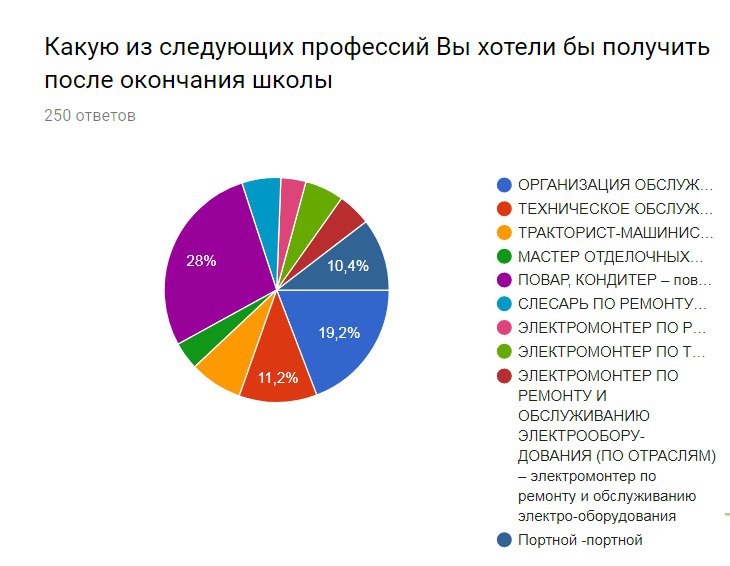 Организация обслуживания в общественном питанииТехническое обслуживание и ремонт автомобильного транспортаТракторист-машинист сельскохозяйственного производстваМастер отделочных строительных работПовар, кондитерСлесарь по ремонту строительных машинЭлектромонтер по ремонту и обслуживанию электрооборудования в сельскохозяйственном производствеЭлектромонтер по техническому обслуживанию электростанций и сетейЭлектромонтер по ремонту и обслуживанию электрооборудования (по отраслям)Портной